Сказка-раскраска «О добром ежике»Тебе расскажу я чудесную сказку.Как кончится сказка, закроешь ты глазки И сразу заснешь, не противясь нисколько.Ну, слушай меня ты, внимательней только…У мамы-ежихи родился ежонок. Ежонку не надо простынок, пеленок.Зароется в листья, лишь высунет нос он.Послушным, культурным и вежливым рос он.Любили ежонка и мама, и папа,Любил его даже медведь косолапый. Медведю всегда уступал он дорогу, Не лез под его косолапую ногу.Он всем помогал, ни над кем не смеялся, И каждому чем-то помочь он старался.Для птичек в гнездо собирал он листочки, На спинке носил он для белок грибочки.Со всеми здоровался ежик, прощался, Со всеми зверями в лесу он общался. И звери лесные его полюбилиИ с радостью в гости к нему приходили.Явилась лиса из соседнего леса,Вела себя гордо она, как принцесса.Над всеми смеялась, ни с кем не считалась И пышным хвостом без конца похвалялась.Сказала ежонку лиса горделиво:«Ты серый, колючий, ничуть не красивый! Как можно ходить в этой шубе колючей! Сидеть тебе дома, наверное, лучше!»Но ежик ответил ей просто, без злости:«Сегодня у нас собираются гости. Там всем хорошо, никому не обидно, Колючая шуба? Ведь это не стыдно?На вас не сержусь, но мне стало понятно: Колючий характер иметь — неприятно!» Нет, еж на лису не сердился нисколько, Ее образумить старался он только.Лиса продолжала вести себя дерзко, И выгнали звери лисичку из леса.Они ей сказали: «Тебе мы не рады! Хоть ты и красива, нам это не надо!»Лиса накричала на всех по привычке, Но быстро забыли об этой лисичке.А маленький ежик как прежде — веселый. Он ходит в лесную звериную школу.Он там обучается разным наукам, Расскажет о них своим деткам и внукам. Он добрый и милый, и все его любят,Ведь добрый сердиться и злиться — не будет.Кто вежлив и кроток, тот будет любимым, А кто неуживчив, тот будет гонимым.Не нужно сердиться, не нужно браниться И только хорошему нужно учиться.Закончилась сказка, пора и ложиться,Пусть сон тебе добрый и светлый приснится. Старайся и ты привыкать понемногуВсегда быть полезным и людям, и Богу.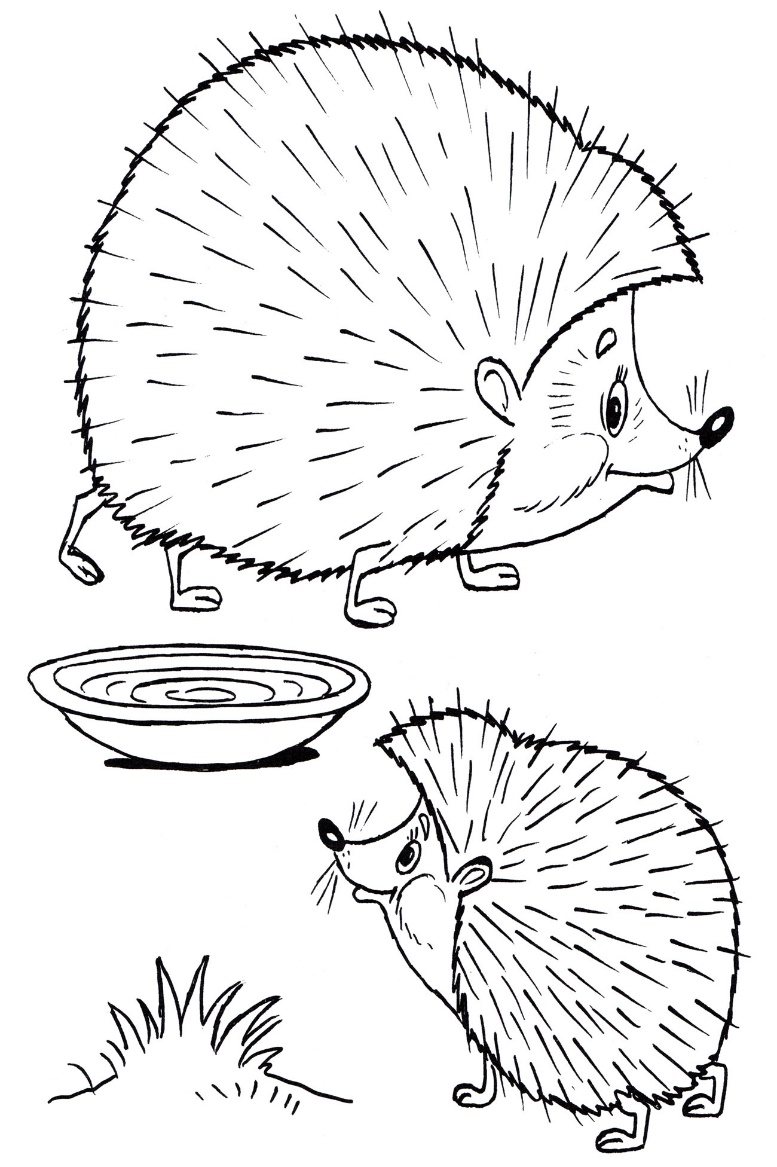 ЛюбовьТрудолюбиеЧестностьЗаботаДобротаСмелостьВежливостьАккуратностьПослушаниеДружелюбиеТерпениеМилосердие